حضرات السادة والسيدات،تحية طيبة وبعد،وردت تعليقات بشأن بند العمل التالي في إطار عملية ال‍موافقة البديلة (AAP) خلال فترة النداء الإضافية كما هو مبين في الإعلان AAP-66، وسيتم تقدي‍م البند بغرض ال‍موافقة عليه في الاجتماع المقبل لل‍جنة الدراسات 12 لقطاع تقييس الاتصالات الذي سيُعقد في جنيف في الفترة من 26 نوفمبر إلى 5 ديسمبر 2019:-	مشروع مراجعة التوصية ITU-T Y.1540: خدمة اتصالات البيانات باستعمال بروتوكول الإنترنت - نقل رزم بروتوكول الإنترنت ومعلمات الأداء من حيث التيسر.ويمكن الاطلاع على مشروع النص والتعليقات التي وردت أثناء فترة النداء الأخير والاستعراض الإضافي في العنوان الإلكتروني https://www.itu.int/ITU-T/aap/AAPRecDetails.aspx?AAPSeqNo=8439.أتمنى لكم اجتماعاً مثمراً وممتعاً.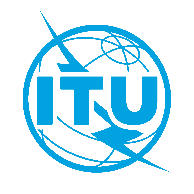 الاتحـاد الدولـي للاتصـالاتمكتب تقييس الاتصالاتجنيف، 30 أكتوبر 2019المرجع:الإضافة 1 للرسالة الجماعية 8/12لمكتب تقييس الاتصالات
SG12/MAإلى:-	إدارات الدول الأعضاء في الاتحاد؛-	أعضاء قطاع تقييس الاتصالات في الاتحاد؛-	المنتسبين إلى قطاع تقييس الاتصالات المشاركين في أعمال لجنة الدراسات 12؛-	الهيئات الأكاديمية المنضمة إلى الاتحادالهاتف:+41 22 730 6828إلى:-	إدارات الدول الأعضاء في الاتحاد؛-	أعضاء قطاع تقييس الاتصالات في الاتحاد؛-	المنتسبين إلى قطاع تقييس الاتصالات المشاركين في أعمال لجنة الدراسات 12؛-	الهيئات الأكاديمية المنضمة إلى الاتحادالفاكس:+41 22 730 5853إلى:-	إدارات الدول الأعضاء في الاتحاد؛-	أعضاء قطاع تقييس الاتصالات في الاتحاد؛-	المنتسبين إلى قطاع تقييس الاتصالات المشاركين في أعمال لجنة الدراسات 12؛-	الهيئات الأكاديمية المنضمة إلى الاتحادالبريد الإلكتروني:tsbsg12@itu.intإلى:-	إدارات الدول الأعضاء في الاتحاد؛-	أعضاء قطاع تقييس الاتصالات في الاتحاد؛-	المنتسبين إلى قطاع تقييس الاتصالات المشاركين في أعمال لجنة الدراسات 12؛-	الهيئات الأكاديمية المنضمة إلى الاتحادالموقع الإلكتروني:http://itu.int/go/tsg12إلى:-	إدارات الدول الأعضاء في الاتحاد؛-	أعضاء قطاع تقييس الاتصالات في الاتحاد؛-	المنتسبين إلى قطاع تقييس الاتصالات المشاركين في أعمال لجنة الدراسات 12؛-	الهيئات الأكاديمية المنضمة إلى الاتحادالموضوع:اجتماع لجنة الدراسات 12؛ جنيف، 26 نوفمبر - 5 ديسمبر 2019اجتماع لجنة الدراسات 12؛ جنيف، 26 نوفمبر - 5 ديسمبر 2019وتفضلوا بقبول فائق التقدير والاحترام.(توقيع)تشيساب لي
مدير مكتب تقييس الاتصالات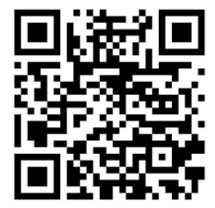 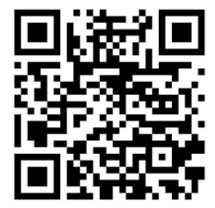 